Magnolia masszázs ÁRLISTA Gyógy-, sport-, svéd- és wellness masszázs: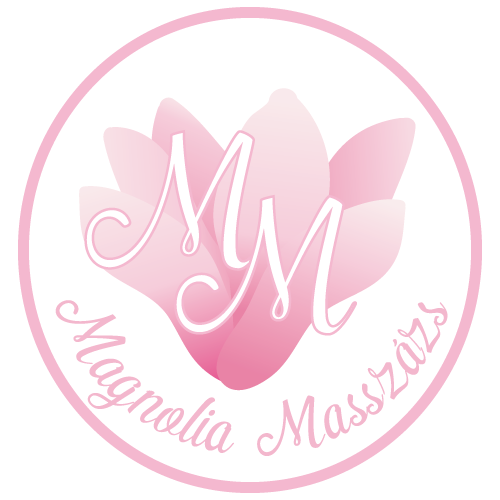 30 perc: 5.500.- Ft60 perc: 7.500.- Ft90 perc: 9.500.- Ft120 perc: 12.500.- Ft Spa reflexpontos talpmasszázs:10 + 40 perc: 7.000.- Ft Ayurvédikus- és thai herbál masszázs: 60 perc: 8.500.- Ft Nyirokmasszázs:90 perc: 9.500.- FtFitness (alakformáló) masszázs:60 perc: 7.500.- Ft’Lágy’ csontkovácsolás:60 perc: 8.500.- FtKinesio tape ragasztás:2.000.- és 4.500.- Ft között / egyszeri testrész a ragasztás nagyságának függvényétőlérvényes: 2023. január 01-től 